Traffic Counter InformationSite No:		810Site Location:	 between  Ri & Location of counter: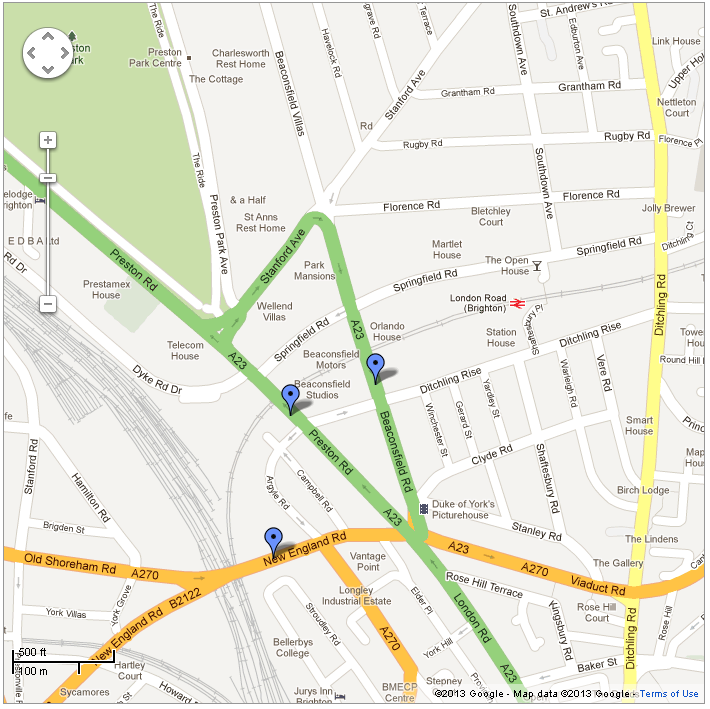 Average monthly counts for past four years:Average yearly counts for past four years:Information:All numbers represent average count of traffic per day.Sometimes there is not enough information to account for all missing data.  Information on the procedures used for dealing with missing data can also be found on the above website.This site has additional historic data which can also be found in the accompanying Excel file.Counts represent the average flow of traffic over a 16 hour period from Monday to Friday.